DICHIARAZIONE SOSTITUTIVA DEL CERTIFICATO DI ABILITAZIONEResa ai sensi della Legge 4/1/1968 n. 15, modificata e integrata dalle Leggi n. 127/97,n. 191/98 e dal DPR 403/98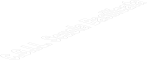 La/Il sottoscritta/o	nata/o a 	 (prov. 	) il 	dichiarasotto la propria personale responsabilità, consapevole delle conseguenze previste dalla Legge in caso di dichiarazione mendace, quanto segue:1. di aver conseguito l'abilitazione all'insegnamento per la classe di concorso nella sessione  	 ordinaria		  riservataindetta ai sensi 	avendo riportato il seguente punteggio:prova scritta  	 su 40, 	prova orale  	su 40; 	totale  	 su 80prova scritta e orale …..	 su 80, 	servizi  	su 20; 	totale  	 su 1002. (barrare la casella solo se si tratta di concorso ordinario) di essere incluso nella graduatoria finale di merito.3. (barrare la casella solo se non ancora in possesso del certificato di abilitazione) di non essere iscritto all'albo professionale in quanto non ancora in possesso del certificato di abilitazione.4. (barrare la casella solo se già presentata domanda di iscrizione all'albo professionale) di aver presentato domanda di iscrizione all'albo professionale in provincia di 	.	La/Il sottoscritta/o si riserva di presentare l'idonea certificazione non appena ne verrà in possesso.data 	firmaElenco concorsi e sessioni abilitantiScuola MaternaOM 97 del 12/04/76 – Concorso Ordinario MaternaOM 272 del 10/11/79 - Concorso Ordinario Materna OM 272 del 3/09/82 - Concorso Ordinario Materna OM 90 del 09/03/84 - Concorso Ordinario MaternaOM 217 del 29/07/86 - Concorso Ordinario Materna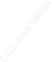 DM 23/03/90 - Concorso Ordinario MaternaCorso abilitante ex artt. 6 e 7, L. 463/78Concorso riservato ex art. 23, L. 270/82Concorso riservato ex art. 76, L. 270/82OM 168 del 20/06/88 - Concorso RiservatoOM 38 del 23/02/90 - Concorso RiservatoDM 23/03/90 - Concorso OrdinarioOM 98/90 - Concorso RiservatoDDG 06/04/99 - Concorso OrdinarioOM 153 del 15/06/99 - Abilitazione RiservataOM 33 del 07/02/2000 - Abilitazione RiservataOM 1 del 02/01/2001 - Abilitazione RiservataScuola ElementareOM 6178/246 del 22/07/70 – Concorso MagistraleOM 222 del 24/07/72 - Concorso MagistraleOM 68 del 20/03/75 - Concorso MagistraleOM 269 del 03/09/82 - Concorso Magistrale OM 373 del 01/12/84 - Concorso OrdinarioDM 23/03/90 - Concorso OrdinarioDM 20/10/94 - Concorso OrdinarioDDG 02/04/99 – Concorso OrdinarioOM 153 del 15/06/99 - Sessione RiservataOM 33 del 07/02/2000 - Sessione RiservataOM 1 del 02/01/2001 - Sessione RiservataScuola SecondariaOM 02/09/82 – Abilitazione Riservata artt.35 e 76 legge 270/82DM 04/09/82 – Concorso Ordinario SuperioriOM 04/09/82 – Concorso Ordinario MediaDM 29/12/84 - Concorso Ordinario SuperioriOM 29/12/84 - Concorso Ordinario MediaOM 169 del 20/06/88 - Abilitazione Riservata MediaOM 170 del 20/06/88 - Abilitazione Riservata SuperioriOM 394 del 18/11/89 - Abilitazione Riservata MediaOM 395 del 18/11/89 - Abilitazione Riservata SuperioriOM 99 del 09/04/90 - Abilitazione Riservata Media (private)OM 100 del 09/04/90 - Abilitazione Riservata Superiori (private)OM 79 del 26/03/90 - Abilitazione Riservata Educazione musicale e fisica MediaOM 80 del 26/03/90 - Abilitazione Riservata Educazione musicale e fisica SuperioriDM 23/03/90 - Concorso OrdinarioDM 23/01/94 – Corsi di Riconversione professionaleDDG 31/03/99 – Concorso OrdinarioOM 153 del 15/06/99 - Abilitazione RiservataOM 202 del 06/08/99 – Abilitazione Riservata Strumento MediaOM 33 del 07/02/2000 - Abilitazione RiservataOM 1 del 02/01/2001 - Abilitazione Riservata